Aktivität 8: Die Ozeane als Klimapuffer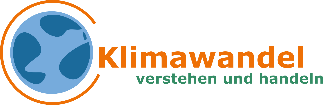 Haben unsere Ozeane etwas mit dem Klimawandel zu tun?Versuch: Die Erwärmung von Ozeanen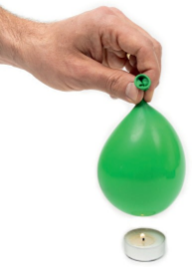 Aufgabe 1: Erwärmung der OzeaneMaterialien:     wassergefüllter Luftballon  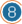     Teelicht und Streichholz  Vorbereitung: 1. Notiert eine Vermutung, was mit dem wassergefüllten Ballon passiert, wenn ihr ihn über die brennende Kerze haltet._______________________________________________________________________________________2. Zündet nun die Kerze an. Durchführung: Überprüft eure Vermutung, indem ihr den Ballon eine Minute über die Flamme haltet. Nähert euch dabei langsam der Flamme an! Wie dicht traut ihr euch heran?  Fasst den Ballon nach einiger Zeit von unten an. Hat er sich stark erwärmt?Beobachtung: Sprecht über eure Beobachtungen. Erklärung: Lest euch den Informationstext durch. 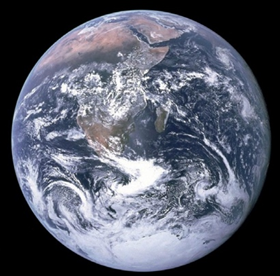 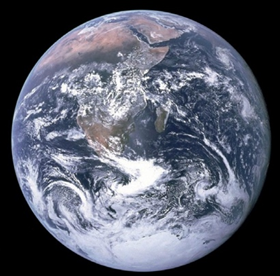 Notiert eine Erklärung für das Experiment.____________________________________________________________________________________________________________________________________________________________________________________________________________________________________________________________________________________________________________________________________________________________Aufgabe 2: Die Rolle der Meere im Klimagefüge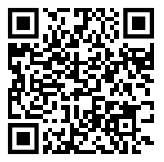 Bearbeitet den Lückentext mithilfe des QR Codes.  Die _____________ spezifische Wärmekapazität von Wasser hat eine wichtige Bedeutung für das Klima unserer Erde. Das Meer speichert infolge seiner ____________ spezifischen Wärmekapazität bedeutende Energiemengen, ohne sich dabei stark zu erwärmen. Diese Energie wird wieder abgegeben, wenn ______________________ kälter ist als das Meer. Das Klima am Meer ist daher das ganze Jahr über relativ ________________ und es treten nur geringe Temperaturunterschiede auf. In Gegenden, die weiter vom Meer entfernt sind (z.B. in der Mitte der Kontinente), fallen die Temperaturunterschiede zwischen Tag und Nacht und über das Jahr wesentlich ___________________ aus als in meeresnahen Gegenden.Durch ihre enorme Größe (73% der Erdoberfläche) können die Meere große Mengen an Wärme aufnehmen und ____________________. Dieser Effekt ___________________ somit die Erwärmung der Atmosphäre.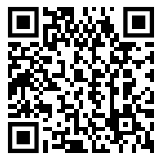 Aufgabe 3: Warme Meere - das hat Folgen! Kreuzt die richtigen Aussagen an. Der QR-Code bringt euch zur Lösung. Wenn die Meere sich erwärmen …… schmelzen die Eisflächen im Meer schneller.… kann weniger CO2 im Wasser gebunden werden und wird an die Atmosphäre abgegeben.… dehnt sich das Wasser aus und der Meeresspiegel steigt.… erhöht sich die Sterblichkeitsrate mancher Fischarten/Meereslebewesen.… wird das Wetter in Küstennähe extremer und Wetterextreme wie Hurricanes wahrscheinlicher.… müssen viele Arten ihr Verbreitungsgebiet anpassen oder sterben aus, was sich über die Nahrungsnetze auf viele andere Arten und den Menschen auswirkt.